PENERAPAN MODEL DISCOVERY LEARNING UNTUK MENINGKATKAN SIKAP RASA INGIN TAHU DAN HASIL BELAJAR SISWA PADA KELAS IV SDN NANGKALEAH MELALUI SUBTEMA KEBERAGAMAN BUDAYA BANGSAKUSKRIPSIDiajukan untuk Memenuhi Sebagian dari Syarat Memperoleh Gelar Sarjana Pendidikan Guru Sekolah DasarOleh:Nia Kusuma Dewi105060016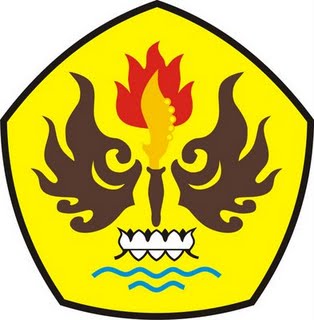 PROGRAM STUDI PENDIDIKAN GURU SEKOLAH DASARFAKULTAS KEGURUAN DAN ILMU PENDIDIKANUNIVERSITAS PASUNDANBANDUNG2014